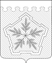 П О С Т А Н О В Л Е Н И ЕАДМИНИСТРАЦИИ ОЛЬГИНСКОГО СЕЛЬСКОГО ПОСЕЛЕНИЯАБИНСКОГО РАЙОНАот 18.02.2016г.                                                                                                                     №50х. ОльгинскийОб утверждении административного регламента предоставления муниципальной услуги «Выдача разрешения (ордера) на проведения земляных работ на территории общего пользования»В соответствии с Федеральным законом от 27 июня 2010 года № 210 – ФЗ «Об организации предоставления государственных и муниципальных услуг», статьями 16, 37 Федеральным законом от 6 октября 2003 года № 131-ФЗ «Об общих принципах организации местного самоуправления в Российской Федерации», постановлением Правительства Российской Федерации от 16 мая 2011 года №373 «О разработке и утверждении административных регламентов предоставления государственных услуг», Уставом Ольгинского сельского поселения Абинского района, администрация Ольгинского сельского поселения п о с т а н о в л я е т: 1. Утвердить административный регламент предоставления муниципальной услуги ««Выдача разрешения (ордера) на проведения земляных работ на территории общего пользования» (приложение). 2.Общему отделу администрации Ольгинского сельского поселения Абинского района (Сущенко Е.А.) обнародовать данное постановление и разместить в сети Интернет на официальном сайте администрации Ольгинского сельского поселения. 3. Контроль за выполнением данного постановления оставляю за собой. 4. Постановление вступает в силу со дня его обнародования. Глава Ольгинского поселения Абинского района                                                  подпись           В.Д. Харченко УТВЕРЖДЕН постановлением администрации Ольгинского сельского поселения от18.02.2016 № 50Административный регламентпредоставления муниципальной услуги «Выдача разрешения (ордера) на проведения земляных работ на территории общего пользования»Раздел I. Общие положения1.1. Административный регламент предоставления муниципальной услуги " Выдача разрешения (ордера) на проведения земляных работ на территории общего пользования " (далее - Административный регламент) разработан в целях повышения качества предоставления и доступности муниципальной услуги, создания комфортных условий для получателей муниципальной услуги по выдаче разрешения (ордера) на проведения земляных работ на территории общего пользования (далее по тексту –Муниципальная услуга). Круг заявителей1.2. Заявителями, имеющими право на предоставление муниципальной услуги, являются физические или юридические лица, либо их уполномоченные представители (далее – заявитель), обратившиеся в орган, предоставляющий муниципальную услугу, с запросом, выраженным в письменной формеТребования к порядку информированности о предоставлении Муниципальной услуги1.3. 1.3. Информация о местонахождении, контактных телефонах, официальном сайте, адресе электронной почты и графике работы муниципального казенного учреждения муниципального образования Абинский район «Многофункциональный центр предоставления государственных и муниципальных услуг»: 1) место нахождение: 353313, Краснодарский край, Абинский район, хутор Ольгинский ул. Первомайская, 172) график работы: Вторник                9.00 – 16.00Среда                    9.00 – 16.00Четверг                 9.00 – 16.00Пятница                9.00 – 16.00Суббота                9.00 – 16.00Воскресенье          выходной день;3) телефон для справок: 8 (86150) 6-32-92;4) адрес сайта: www.abinskmfc.ru;5) адрес электронной почты: mfc-abinsk@mail.ru.1.4. Информация о местонахождении, контактных телефонах, официальном сайте, адресе электронной почты и графике работы общего отдела администрации Ольгинского сельского поселения Абинского района: 1) место нахождение: 353313, Краснодарский край, Абинский район, хутор Ольгинский улица Первомайская, 17;2) график работы:Понедельник        8.00 – 17.00, перерыв 12.00 – 12.45 Вторник                8.00 – 17.00, перерыв 12.00 – 12.45Среда                    8.00 – 17.00, перерыв 12.00 – 12.45Четверг                 8.00 – 17.00, перерыв 12.00 – 12.45Пятница                8.00 – 16.00, перерыв 12.00 – 12.45 Суббота                выходной деньВоскресенье         выходной день;3) телефон для справок: 8 (86150) 6-32-92;4) адрес электронной почты: olginka_08@mail.ru1.5. Информация о местонахождении, контактных телефонах, официальном сайте, адресе электронной почты и графике работы администрации Ольгинского сельского поселения Абинского района: 1) место нахождение: 353313, Краснодарский край, Абинский район, хутор Ольгинский улица Первомайская, 17;2) график работы:Понедельник        8.00 – 17.00, перерыв 12.00 – 12.45 Вторник                8.00 – 17.00, перерыв 12.00 – 12.45Среда                    8.00 – 17.00, перерыв 12.00 – 12.45Четверг                 8.00 – 17.00, перерыв 12.00 – 12.45Пятница                8.00 – 16.00, перерыв 12.00 – 12.45Суббота                выходной деньВоскресенье          выходной день;3) телефон для справок: 8 (86150) 6-32-92;4) адрес сайта: www.olginskiy.ru;5) адрес электронной почты: olginka_08@mail.ru1.6. Информация о Муниципальной услуге предоставляется непосредственно в помещении МФЦ, а также по электронной почте, посредством телефонной связи, размещения информации на официальном сайте Администрации и официальном сайте МФЦ, публикаций в средствах массовой информации, издания информационных материалов (брошюр, буклетов, справочно-информационных карт). Также информацию можно получить посредством официального портала государственных услуг Российской Федерации www.gosuslugi.ru, портала государственных и муниципальных услуг Краснодарского края www.pgu.krasnodar.ru.  1.7. МФЦ осуществляет функции информирования и консультирования граждан о порядке предоставления Муниципальной услуги, приема от заявителей документов, необходимых для получения услуги, первичной их обработки, контроля за сроками прохождения документов, а также выдачи заявителям документа по итогам предоставления Муниципальной услуги.  Основными требованиями к информированию заинтересованных лиц являются:- достоверность предоставляемой информации;- четкость в изложении информации;- полнота информирования;- наглядность форм предоставления информации;- удобство и доступность получения информации;- оперативность предоставления информации. 1.8. На информационных стендах МФЦ, а также на официальном сайте МФЦ размещается следующая информация:- о порядке предоставления Муниципальной услуги;- форма заявления о предоставлении Муниципальной услуги;- перечень документов, необходимых для получения Муниципальной услуги;- режим работы МФЦ;- адреса иных органов, участвующих в предоставлении Муниципальной услуги;- адрес официального сайта МФЦ;- номера телефонов и адреса электронной почты МФЦ.1.9. Места для информирования, предназначенные для ознакомления заявителей с информационными материалами, оборудуются:- информационными стендами;- стульями и столами для оформления документов.1.10. Консультации предоставляются специалистами МФЦ при личном или письменном обращении заинтересованных лиц, посредством устного консультирования, официального сайта, телефонной связи или электронной почты.1.11. Консультации предоставляются по следующим вопросам:- о перечне документов, представляемых для получения Муниципальной услуги;- о времени приема документов, необходимых для получения Муниципальной услуги;- о сроке предоставления Муниципальной услуги.1.12. Консультирование заинтересованных лиц о порядке предоставления Муниципальной услуги проводится в рабочее время.1.13. Все консультации, а также предоставленные специалистами МФЦ в ходе консультации документы, предоставляются бесплатно.1.14. Специалист МФЦ, осуществляющий индивидуальное устное консультирование, должен принять все необходимые меры для дачи полного и оперативного ответа на поставленные вопросы, в том числе с привлечением других специалистов. Время ожидания в очереди заинтересованного лица при индивидуальном устном консультировании не может превышать 15 минут.Индивидуальное устное консультирование каждого заинтересованного лица специалист МФЦ осуществляет не более 15 минут.1.15. В случае если для подготовки ответа требуется более продолжительное время, специалист МФЦ, осуществляющий индивидуальное устное консультирование, может предложить заинтересованным лицам обратиться за необходимой информацией в письменном виде, либо назначить другое удобное для заинтересованных лиц время для устного консультирования. Звонки граждан принимаются в соответствии с графиком работы МФЦ.1.16. При ответах на телефонные звонки специалист МФЦ, осуществляющий информирование и консультирование, сняв трубку, должен назвать фамилию, имя, отчество, занимаемую должность и наименование учреждения. Во время разговора необходимо произносить слова четко, избегать «параллельных разговоров» с окружающими людьми и не прерывать разговор по причине поступления звонка на другой аппарат. Время разговора не должно превышать 10 минут.1.17. При невозможности специалиста МФЦ, принявшего звонок, самостоятельно ответить на поставленные вопросы, телефонный звонок должен быть переадресован (переведен) на другого специалиста или же обратившемуся гражданину должен быть сообщен телефонный номер, по которому можно получить необходимую информацию.1.18. В случае поступления от гражданина запроса на получение письменной консультации, МФЦ обязан ответить на него в течение 10 дней со дня поступления запроса.1.19. Ответы на письменные обращения направляются в письменном виде и должны содержать: ответы на поставленные вопросы, фамилию, инициалы и номер телефона исполнителя. Ответ подписывается директором МФЦ.II. Стандарт предоставления муниципальной услугиНаименование муниципальной услуги 2.1. Выдача разрешения (ордера) на проведения земляных работ на территории общего пользования.Наименование органа предоставляющего Муниципальную услугу2.2. Муниципальная услуга предоставляется администрацией Ольгинского сельского поселения Абинского района (далее – Администрация) с участием муниципального казенного учреждения муниципального образования Абинский район «Многофункциональный центр предоставления государственных и муниципальных услуг» (далее – МФЦ).2.3. Функции по предоставлению Муниципальной услуги в Администрации осуществляются через общий отдел администрации муниципального образования Абинский район (далее – Отдел). 2.4. Запрещено требовать от заявителя осуществления действий, в том числе согласований, необходимых для получения Муниципальной услуги и связанных с обращением в иные государственные органы и организации, за исключением получения услуг, включенных в перечень услуг, которые являются необходимыми и обязательными для предоставления Муниципальных услуг, утвержденный решением Совета муниципального образования Абинский район.Результат предоставления Муниципальной услуги2.5. Результатом предоставления Муниципальной услуги являются: 1) выдача разрешения (ордера) на проведения земляных работ на территории общего пользования2) уведомление об отказе в предоставлении муниципальной услуги.Срок предоставления Муниципальной услуги2.6. Срок предоставления муниципальной услуги не должен превышать 7 рабочих дней со дня предоставления согласованного листа согласования на проведения земляных работ с эксплуатирующими организациями (владельцами сетей) (далее – лист согласования).Срок выдачи результата Муниципальной услуги составляет 1 (один) деньПеречень нормативных правовых актов, регулирующих отношения, возникающие в связи с предоставлением Муниципальной услуги2.7. Предоставление Муниципальной услуги осуществляется в соответствии с:1) Конституция Российской Федерации ("Собрание законодательства РФ", 26.01.2009, № 4, ст. 445, "Парламентская газета", № 4, 23 - 29.01.2009);2) Градостроительный кодекс Российской Федерации от 29 декабря 2004 года № 190-ФЗ ("Российская газета", № 290, 30.12.2004, "Собрание законодательства РФ", 03.01.2005, №1, (часть 1), ст. 16, "Парламентская газета", № 5 - 6, 14.01.2005);3) Федеральный закон от 6 октября 2003 года N 131-ФЗ "Об общих принципах организации местного самоуправления в Российской Федерации" ("Российская газета", № 202, 08.10.2003, "Парламентская газета", № 186, 08.10.2003, "Собрание законодательства РФ", № 40, 06.10.2003, ст. 3822, "Экспресс-закон", № 41, 2003);4) Федеральный закон от 27 июля 2010 года № 210-ФЗ "Об организации предоставления государственных и муниципальных услуг" ("Российская газета", № 168, 30.07.2010, "Собрание законодательства РФ", 02.08.2010, № 31, ст. 4179);5) Федеральный закон от 2 мая 2006 года № 59-ФЗ «О порядке рассмотрения обращений граждан Российской Федерации», («Российская газета» от 5 мая 2006 года № 95);6) Федеральный закон от 27 июля 2006 года № 149-ФЗ «Об информации, информационных технологиях и о защите информации», ("Российская газета" от 29 июля 2006 года № 165);7) Федеральный закон от 27 июля 2006 года № 152-ФЗ «О персональных данных», («Российская газета» 29 июля 2006 года № 165);8) Федеральный закон от 9 февраля 2009 года № 8-ФЗ «Об обеспечении доступа к информации о деятельности государственных органов и органов местного самоуправления», («Российская газета» от 13 февраля 2009 года № 25);9) Устав Ольгинского сельского поселения Абинского района (общественно-политическая газета муниципального образования Абинский район «Абинский муниципальный вестник» № 30 (256) от 7 августа 2015 года.)Исчерпывающий перечень документов, необходимых в соответствии с нормативными правовыми актами для предоставления Муниципальной услуги, которые являются необходимыми и обязательными для предоставления Муниципальной услуги, подлежащих представлению заявителем, способы их получения заявителем, в том числе в электронной форме, порядок их представления2.8. Для получения Муниципальной услуги, заявитель предоставляет следующие документы:1) заявление о выдаче разрешения (ордера) на проведения земляных работ на территории общего пользования, на имя главы Ольгинского сельского поселения в соответствии с приложением №1;2) копия документа, удостоверяющего личность заявителя (при предъявлении оригинала)3) доверенность, подтверждающая полномочия представителя;4) При проведении плановых работ к заявлению прилагается:- копия проектной документации (разрешение) на строительство или реконструкцию сети, проект производства работ;- графический материал масштабов 1:500 или 1:2000;- календарный график производства работ с указанием даты начала и окончания каждого этапа работ в пределах запрашиваемого срока действия разрешения;- копия допуска на право производства данного вида строительных работ;- лист согласования на проведение земляных работ (в двух экземплярах) (приложение № 2) с:а) владельцами инженерных сооружений и коммуникаций, расположенных в зоне производства земляных работ; б) дорожными службами и подразделением ГИБДД (со схемой организации движения в местах производства дорожных работ в случае закрытия или ограничения движения на период производства работ); в) землепользователями, на территории которых будут производиться земляные работы; г) бланк листа согласования выдается заявителю после предоставления пакета документов.2.9. Заявление заполняется при помощи технических средств или собственноручно разборчиво (печатными буквами) чернилами черного или синего цвета.2.10. Форму заявления можно получить непосредственно в МФЦ, а также на официальных сайтах и на Портале государственных и муниципальных услуг.2.11. Заявитель имеет право предоставить заявление с приложением документов, указанных в пункте 2.8. настоящего Административного регламента, в МФЦ и Отдел:- в письменной форме по почте;- в электронной форме;-лично.Исчерпывающий перечень документов, необходимых в соответствии с нормативными правовыми актами для предоставления Муниципальной услуги, которые находятся в распоряжении государственных органов, органов местного самоуправления и иных органов, участвующих в предоставлении Муниципальной услуги, и которые заявитель вправе представить, а также способы их получения заявителем, в том числе в электронной форме, порядок их представления2.12. Документы необходимые в соответствии с нормативными правовыми актами для предоставления Муниципальной услуги, которые находятся в распоряжении государственных органов, органов местного самоуправления и иных органов, участвующих в предоставлении Муниципальной услуги, и которые заявитель вправе предоставить, отсутствуют.Указание на запрет требовать от заявителя представлениядокументов и информации или осуществления действий2.13. МФЦ и Отдел не вправе требовать от заявителя: - предоставления документов и информации или осуществления действий, представление или осуществление которых не предусмотрено нормативными правовыми актами, регулирующими отношения, возникающие в связи с предоставлением Муниципальной услуги; -  представления документов и информации, которые в соответствии с нормативными правовыми актами Российской Федерации, нормативными правовыми актами Краснодарского края и муниципальными правовыми актами находятся в распоряжении государственных органов, предоставляющих государственную услугу, иных государственных органов, органов местного самоуправления и (или) подведомственных государственным органам и органам местного самоуправления организаций, участвующих в предоставлении государственных или муниципальных услуг, за исключением документов, указанных в части 6 статьи 7 Федерального закона от 27 июля 2010 года № 210-ФЗ «Об организации предоставления государственных и муниципальных услуг».Исчерпывающий перечень оснований для отказа в приеме документов, необходимых для предоставления Муниципальной услуги2.14. Заявителю отказывается в приеме документов в случаях:1) представлены не все документы, предусмотренные пунктом 2.8, настоящего Административного регламента;2) текст заявления написан не разборчиво;3) в документах имеются подчистки, приписки, зачеркнутые слова и иные не оговоренные исправления, дающие возможность неоднозначного толкования представленных документов и вызывающие сомнения в законности предоставленных документов;4) документы содержат серьезные повреждения, наличие которых не позволяет однозначно истолковать их содержание;5) отсутствие у заявителя соответствующих полномочий на получение Муниципальной услуги;6) заявление не соответствует форме и содержанию, согласно приложению № 1 к настоящему Административному регламенту;10) заявление подано в ненадлежащий орган;11) к заявлению не приложены документы, указанные в пункте 2.8, раздела 2 настоящего Административного регламента.Исчерпывающий перечень оснований для приостановления или отказа в предоставлении Муниципальной услуги2.15. Оснований для приостановления предоставления Муниципальной услуги законодательством Российской Федерации не предусмотрено.2.16. Основания для отказа в предоставлении Муниципальной услуги:1) представлены не все документы, предусмотренные пунктом 2.8 настоящего Административного регламента;2) отсутствуют необходимых согласования на проведение земляных работ;3) несоответствие статусу заявителя, указанному в пункте 1.2 настоящего Административного регламента.Перечень услуг, которые являются необходимыми и обязательными для предоставления Муниципальной услуги, в том числе сведения о документе (документах), выдаваемом(выдаваемых) организациями, участвующими в предоставлении Муниципальной услуги2.17. Других услуг, которые являются необходимыми и обязательными для предоставления Муниципальной услуги, законодательством Российской Федерации не предусмотрено.Порядок, размер и основания взимания государственной пошлины или иной платы, взимаемой за предоставление Муниципальной услуги2.18. Муниципальная услуга предоставляется без взимания государственной пошлины или иной платы.Порядок, размер и основания взимания платы, за предоставление услуг, которые являются необходимыми и обязательными для предоставления Муниципальной услуги, включая информацию о методике расчета размера такой платы2.19. Муниципальная услуга предоставляется без взимания платы за предоставление услуг, которые являются необходимыми и обязательными для предоставления Муниципальной услуги.Максимальный срок ожидания в очереди при подаче запроса о предоставлении Муниципальной услуги и при получении результата предоставления Муниципальной услуги2.20. Максимальное время ожидания в очереди не должно превышать 15 минут.Срок и порядок регистрации запроса заявителя о предоставлении Муниципальной услуги, в том числе в электронной форме2.21. Обращение заявителя, поступившее в МФЦ или Отдел, подлежит обязательной регистрации в течение одного дня с момента поступления в МФЦ или Отдел, в порядке делопроизводства.Требования к помещениям, в которых предоставляется Муниципальная услуга, к месту ожидания и приема заявлений, размещения и оформлению визуальной, текстовой и мультимедийной информации о порядке предоставления такой услуги, в том числе к обеспечению доступности для инвалидов указанных объектов в соответствии с законодательством Российской Федерации2.22. Помещения, выделенные для предоставления Муниципальной услуги, должны соответствовать санитарно-эпидемиологическим правилам.2.23. Рабочие места работников, осуществляющих рассмотрение обращений граждан, оборудуются средствами вычислительной техники (как правило, один компьютер) и оргтехникой, позволяющими организовать исполнение функции в полном объеме (выделяются бумага, расходные материалы, канцелярские товары в количестве, достаточном для исполнения функции по рассмотрению обращений граждан).2.24. Места для проведения личного приема граждан оборудуются стульями, столами, обеспечиваются канцелярскими принадлежностями для написания письменных обращений, информационными стендами.2.25. Для ожидания гражданам отводится специальное место, оборудованное стульями.2.26. В местах предоставления Муниципальной услуги предусматривается оборудование доступных мест общественного пользования (туалетов).2.27. В здании, в котором предоставляются муниципальные услуги, создаются условия для беспрепятственного получения инвалидами и маломобильными группами населения муниципальных услуг:- вход в здание оборудуется пандусом, помещения, в которых предоставляется муниципальная услуга, должны иметь расширенные проходы, позволяющие обеспечить беспрепятственный доступ инвалидов, включая инвалидов, использующих кресла-коляски;- должны быть устройства для озвучивания визуальной, текстовой информации, надписи, выполненные рельефно-точечным шрифтом Брайля;- глухонемым, инвалидам по зрению и другим лицам с ограниченными физическими возможностями при необходимости оказывается помощь по передвижению в помещениях и сопровождение;- на стоянке должны быть предусмотрены места для парковки специальных транспортных средств инвалидов. За пользование парковочным местом плата не взимается.Показатели доступности и качества Муниципальных услуг2.28. Показателями доступности и качества Муниципальной услуги являются:- возможность получать Муниципальную услугу своевременно и в соответствии со стандартом предоставления Муниципальной услуги;- возможность получать полную, актуальную и достоверную информацию о порядке предоставления Муниципальной услуги, в том числе с использованием информационно-коммуникационных технологий;- возможность получать информацию о результате представления Муниципальной услуги;- возможность обращаться в досудебном (внесудебном) и (или) судебном порядке в соответствии с законодательством Российской Федерации с жалобой на принятое по его заявлению решение или на действия (бездействие) должностных лиц.2.29. Основные требования к качеству предоставления Муниципальной услуги:- своевременность предоставления Муниципальной услуги;- достоверность и полнота информирования заявителя о ходе рассмотрения его обращения;- удобство и доступность получения заявителем информации о порядке предоставления Муниципальной услуги.2.30. Показателями качества предоставления Муниципальной услуги являются срок рассмотрения заявления, отсутствие или наличие жалоб на действия (бездействие) должностных лиц.2.31. При предоставлении Муниципальной услуги:- при направлении запроса почтовым отправлением или в электронной форме непосредственного взаимодействия заявителя с должностным лицом, осуществляющим предоставление Муниципальной услуги, как правило, не требуется;- при личном обращении заявитель осуществляет взаимодействие с должностным лицом, осуществляющим предоставление Муниципальной услуги не более двух раз, при подаче запроса и получении подготовленных в ходе исполнения Муниципальной услуги документов. Продолжительность одного такого взаимодействия не должна превышать 15 минут.Иные требования, в том числе учитывающие особенности предоставления Муниципальной услуги в многофункциональном центре предоставления государственных и муниципальных услуг и особенности предоставления Муниципальной услуги в электронной форме2.32. Предоставление Муниципальной услуги осуществляется с участием муниципального казенного учреждения муниципального образования Абинский район «Многофункциональный центр предоставления государственных и муниципальных услуг».2.33. Предоставление Муниципальной услуги в электронной форме возможно с использованием портала государственных и муниципальных услуг Краснодарского края pgu.krasnodar.ru и официального портала государственных услуг Российской Федерации www.gosuslugi.ru.III. СОСТАВ, ПОСЛЕДОВАТЕЛЬНОСТЬ И СРОКИ ВЫПОЛЕНИЯАДМИНИСТРАТИВНЫХ ПРОЦЕДУР, ТРЕБОВАНИЯ К ПОРЯДКУ ИХ ВЫПОЛНЕНИЯ, В ТОМ ЧИСЛЕ ОСОБЕННОСТИ ВЫПОЛНЕНИЯ АДМИНИСТРАТИВНЫХ ПРОЦЕДУР В ЭЛЕКТРОННОЙ ФОРМЕ, А ТАКЖЕ ОСОБЕННОСТИ ВЫПОЛНЕНИЯ АДМИНИСТРАТИВНЫХ ПРОЦЕДУР В МНОГОФУНКЦИОНАЛЬНЫХ ЦЕНТРАХ3.1. Предоставление Муниципальной услуги включает в себя следующие административные процедуры:1) прием и регистрация заявления с комплектом документов;2) рассмотрение заявления и принятие решения об определении специалиста, ответственного за проведение административных процедур;3) Проведение экспертизы документов;4) Выдача разрешения (ордера) на проведения земляных работ на территории общего пользования.Блок-схема предоставления Муниципальной услуги приведена в приложении № 5 к настоящему Административному регламенту.Прием и регистрация заявления с комплектом документов3.2. Основанием для начала предоставления Муниципальной услуги является обращение заявителя в МФЦ с приложением всех необходимых документов, указанных в пункте 2.8. раздела 2 «Стандарт предоставления Муниципальной услуги» настоящего Административного регламента.3.3.Специалист МФЦ, осуществляющий прием документов:1) устанавливает личность заявителя, в том числе проверяет документ, удостоверяющий личность заявителя;2) осуществляет проверку наличия всех необходимых документов и правильности их оформления, удостоверяясь, в том, что:- копии документов удостоверены в установленном законодательством порядке;- тексты документов написаны разборчиво, наименование юридических лиц без сокращения, с указанием их места нахождения;- имена физических лиц, адреса их места жительства написаны полностью;- в документах нет подчисток, приписок, зачеркнутых слов и иных не оговоренных исправлений, дающих возможность неоднозначного толкования представленных документов и вызывающих сомнения в законности предоставленных документов;- документы не содержат серьезных повреждений, наличие которых не позволяет однозначно истолковать их содержание;- не истек срок действия документа;- помогает заявителю оформить заявление на предоставление Муниципальной услуги;- предоставляет заявителю консультацию по порядку и срокам предоставления Муниципальной услуги;- в случае если имеются основания для отказа в приеме документов, необходимых для предоставления Муниципальной услуги предусмотренные пунктом 2.14. раздела 2 «Стандарт предоставления Муниципальной услуги» настоящего Административного регламента, специалист МФЦ отказывает заявителю в приеме заявления о предоставлении Муниципальной услуги с объяснением причин.3.4. Заявление (форма заявления приведена в приложении № 1, к настоящему Административному регламенту) со всеми необходимыми документами принимается специалистом отдела приема и выдачи документов МФЦ, регистрируется в журнале регистрации входящей корреспонденции и передается в аналитический отдел МФЦ. 3.5. МФЦ не позднее следующего рабочего дня после принятия заявления с приложенными документами, передает их в Отдел для рассмотрения и принятия решения о предоставлении или об отказе в предоставлении Муниципальной услуги.3.6. При приеме документов на предоставление Муниципальной услуги общий максимальный срок приема документов не может превышать 15 минут. 3.7. В любое время с момента приема документов заявитель имеет право на получение сведений о прохождении процедуры предоставления Муниципальной услуги по телефону либо непосредственно в МФЦ.3.8. Критерием принятия решения по данной административной процедуре является соответствие заявления утвержденной форме и наличие всех необходимых документов к нему. 3.9. Результатом данной административной процедуры является передача заявления с комплектом документов сопроводительным письмом (карточкой) в Отдел для рассмотрения.3.10. Заявитель вправе обратиться в Отдел. При этом процедуры, предусмотренные пунктом 3.3 раздела 3 настоящего Административного регламента, осуществляет специалист Отдела.  3.11. Общий срок выполнения административной процедуры не может превышать 1 (один) день.Рассмотрение заявления и принятие решения об определении специалиста, ответственного за проведение административных процедур3.12. Основанием для начала административной процедуры является поступление заявления с комплектом документов в Отдел от МФЦ.3.13. Начальник Отдела в течение 1 (одного) дня принимает решение об определении специалиста, ответственного за проведение административных процедур.3.14. Критерием принятия решения по данной административной процедуре является регистрация заявления в журнале регистрации заявлений о выдаче справки с последнего места жительства умершего.3.15. Результатом данной административной процедуры является передача заявления с комплектом документов специалисту Отдела для проведения правовой экспертизы.3.16. Способом фиксации результата данной административной процедуры является визирование на заявлении с указанием фамилии специалиста Отдела и проставления даты.3.17. Общий срок выполнения административной процедуры не может превышать 1 (один) день.Особенности осуществления административных процедур в электронной форме3.18. В электронной форме через портал государственных и муниципальных услуг (функций), портал государственных и муниципальных услуг Краснодарского края, при наличии технической возможности могут осуществляться следующие административные процедуры:1) предоставление в установленном порядке информации заявителю и обеспечения доступа заявителя к сведениям о Муниципальной услуге;2) возможность получения и копирования заявителем форм заявлений и иных документов, необходимых для получения Муниципальной услуги;3) подача заявителем заявления, необходимого для предоставления Муниципальной услуги, и прием таких заявлений с использованием информационно-технологической и коммуникационной инфраструктуры, в том числе через портал государственных и муниципальных услуг (функций) http://www.gosuslugi.ru, портал государственных и муниципальных услуг Краснодарского края http://www.pgu.krasnodar.ru;4) возможность для заявителей осуществлять с использованием единого портала государственных и муниципальных услуг (функций) мониторинг хода предоставления Муниципальной услуги;5) возможность получения заявителем результатов предоставления Муниципальной услуги в электронном виде, если это не запрещено действующим законодательством.3.19. Гражданин, достигший 18-летнего возраста, при наличии технической возможности вправе подать заявление в электронной форме с использованием "Портала государственных и муниципальных услуг (функций)" http://www.gosuslugi.ru и "Портала государственных и муниципальных услуг Краснодарского края http://www.pgu.krasnodar.ru" (далее - портал).3.20. Сведения, содержащиеся в заявлении, подаваемом в электронной форме, должны соответствовать сведениям, содержащимся в установленной форме заявления, представленной на федеральном, региональном портале.3.21. После подачи гражданином заявления с использованием портала осуществляется передача заявления посредством автоматизированной системы (при условии внедрения системы межведомственного электронного взаимодействия) в общий отдел.3.22. Ответственный специалист при поступлении заявления, поданного в электронной форме, осуществляет проверку на наличие оснований для отказа в приеме заявления к рассмотрению. В течение трех рабочих дней, следующих за днем поступления заявления, ответственный специалист по результатам проверки направляет заявителю уведомление с использованием автоматизированной системы, которое доступно для просмотра заявителю в соответствующем разделе портала.3.23. Уведомление должно содержать информацию о перечне документов, необходимых для представления заявителем для получения Муниципальной услуги.3.24. Заявление, поданное в электронной форме, считается принятым к рассмотрению и зарегистрированным после предоставления заявителем необходимого пакета документов. Срок рассмотрения заявления исчисляется со дня регистрации заявления.3.25. Принятое заявление регистрируется в журнале учета поступающих документов.3.26. Для получения Муниципальной услуги гражданин, подавший заявление в электронной форме, представляет в общий отдел все надлежащим образом оформленные документы, указанные в пункте 2.8, Административного регламента.3.27. Исполнение Муниципальной услуги до представления всех необходимых документов не допускается.Проведение экспертизы документов3.28. Основанием для начала административной процедуры является поступление заявления с комплектом документов специалисту Отдела от начальника Отдела.3.29. Специалист Отдела проводит проверку их на соответствие законодательству и наличие всех необходимых документов. 3.30. В случае наличия оснований для отказа в предоставлении муниципальной услуги, указанных в пункте 2.16. раздела 2 «Стандарт предоставления муниципальной услуги» настоящего Административного регламента, Отдел готовит уведомление об отказе в предоставлении Муниципальной услуги.  3.31. Критерием принятия решения по данной административной процедуре является отсутствие оснований для отказа в предоставлении Муниципальной услуги.3.32. Результатом данной административной процедуры является уведомление об отказе в предоставлении Муниципальной услуги либо выдача разрешения (ордера) на проведения земляных работ на территории общего пользования.3.33. Общий срок выполнения административной процедуры не может превышать 3 (три) дня.Выдача заявителю документов3.34. Основанием для начала выдачи документов является поступление специалисту МФЦ, ответственному за выдачу документов, документов для выдачи заявителю.3.35. Специалист МФЦ, ответственный за выдачу документов, устанавливает личность заявителя, в том числе проверяет документ, удостоверяющий личность, проверяет правомочность заявителя, в том числе полномочия представителя.3.36. Специалист МФЦ, ответственный за выдачу документов, делает запись в книге учета выданных документов, знакомит заявителя с перечнем выдаваемых документов (оглашает названия выдаваемых документов). Заявитель расписывается в получении документов в книге учета. Специалист, ответственный за выдачу документов, выдает документы заявителю.3.37. Критерием принятия решения по данной административной процедуре является получение специалистом МФЦ документов для вручения заявителю. 3.38. Результатом данной административной процедуры является вручение документов заявителю. 3.39. Способом фиксации результата данной административной процедуры является регистрация в книге учета выданных документов специалистом МФЦ. 3.40. Общий срок выполнения административной процедуры не может превышать 1 (один) дней.4. ФОРМЫ КОНТРОЛЯ ЗА ИСПОЛНЕНИЕМАДМИНИСТРАТИВНОГО РЕГЛАМЕНТАПорядок осуществления текущего контроля за соблюдениеми исполнением ответственными должностными лицами положений Административного регламента и иных нормативных правовых актов, устанавливающих требования к предоставлению Муниципальной услуги,а также принятием ими решений4.1. Текущий контроль за соблюдением последовательности действий, определенных административными процедурами по предоставлению Муниципальной услуги, и принятием решений ответственными должностными лицами Отдела осуществляется непрерывно начальником Отдела или заместителем главы поселения.4.2. Текущий контроль осуществляется путем проведения проверок соблюдения и исполнения ответственными должностными лицами положений Административного регламента и иных нормативных правовых актов, устанавливающих требования к предоставлению Муниципальной услуги.4.3. Периодичность осуществления текущего контроля устанавливается начальником Отдела или заместителем главы поселения.Порядок и периодичность осуществления плановых и внеплановых проверок полноты и качества предоставления Муниципальной услуги, в том числе порядок и формы контроля за полнотой и качеством предоставленияМуниципальной услуги4.4. Контроль за полнотой и качеством предоставления Отделом Муниципальной услуги включает в себя проведение плановых и внеплановых проверок, выявление и устранение нарушений прав заявителей, рассмотрение, принятие решений и подготовку ответов на обращения заявителей, содержащие жалобы на действия (бездействие) должностных лиц.4.5. Порядок и периодичность проведения плановых проверок выполнения МФЦ и Отделом положений Административного регламента и иных нормативных правовых актов, устанавливающих требования к предоставлению Муниципальной услуги, осуществляются в соответствии с планом работы МФЦ и Отдела на текущий год.4.6. Решение об осуществлении плановых и внеплановых проверок полноты и качества предоставления Муниципальной услуги принимается заместителем главы муниципального образования, курирующим вопросы предоставления Муниципальной услуги.4.7. Плановые проверки проводятся на основании годовых планов работы, внеплановые проверки проводятся при выявлении нарушений по предоставлению Муниципальной услуги или по конкретной жалобе заявителя.4.8. Внеплановые проверки МФЦ и Отдела по вопросу предоставления Муниципальной услуги проводит заместитель главы муниципального образования на основании жалоб заявителей, для чего запрашивает в соответствующих органах необходимые документы и по результатам проверки составляет акты с указанием выявленных нарушений.Ответственность должностных лиц за решенияи действия (бездействие), принимаемые (осуществляемые)ими в ходе предоставления Муниципальной услуги4.9. По результатам проведенных проверок в случае выявления нарушений прав заявителей виновные лица привлекаются к дисциплинарной, гражданско-правовой, административной и уголовной ответственности в порядке, установленном законодательством Российской Федерации.Требования к порядку и формам контроля за предоставлениемМуниципальной услуги, в том числе со стороны граждан,их объединений и организаций4.10. Контроль за предоставлением Муниципальной услуги со стороны граждан, их объединений и организаций является самостоятельной формой контроля и осуществляется путем направления обращений в Администрацию, Отдел и МФЦ, а также путем обжалования действий (бездействия) и решений, принятых (осуществляемых) в ходе исполнения Административного регламента, в вышестоящие органы государственной власти.5. ДОСУДЕБНЫЙ (ВНЕСУДЕБНЫЙ) ПОРЯДОК ОБЖАЛОВАНИЯ РЕШЕНИЙ И ДЕЙСТВИЙ (БЕЗДЕЙСТВИЯ) ОРГАНА, ПРЕДОСТАВЛЯЮЩЕГО МУНИЦИПАЛЬНУЮ УСЛУГУ, А ТАКЖЕ ДОЛЖНОСТНЫХ ЛИЦ ИЛИ МУНИЦИПАЛЬНЫХ СЛУЖАЩИХ5.1. Заявитель может обратиться с жалобой, в том числе в следующих случаях:- нарушение срока регистрации запроса заявителя о предоставлении Муниципальной услуги;- нарушение срока предоставления Муниципальной услуги;- требование у заявителя документов, не предусмотренных нормативными правовыми актами Российской Федерации, нормативными правовыми актами Краснодарского края, муниципальными правовыми актами для предоставления Муниципальной услуги;- отказ в приеме документов, предоставление которых предусмотрено нормативными правовыми актами Российской Федерации, нормативными правовыми актами Краснодарского края, муниципальными правовыми актами для предоставления Муниципальной услуги, у заявителя;- отказ в предоставлении Муниципальной услуги, если основания отказа не предусмотрены федеральными законами и принятыми в соответствии с ними иными нормативными правовыми актами Российской Федерации, нормативными правовыми актами Краснодарского края, муниципальными правовыми актами;- затребование с заявителя при предоставлении Муниципальной услуги платы, не предусмотренной нормативными правовыми актами Российской Федерации, нормативными правовыми актами Краснодарского края, муниципальными правовыми актами;- отказ Отдела, должностного лица Отдела, в исправлении допущенных опечаток и ошибок в выданных в результате предоставления муниципальной услуги документах либо нарушение установленного срока таких исправлений.5.2. Жалоба подается в письменной форме на бумажном носителе, в электронной форме в Отдел. Жалобы на решения, принятые начальником Отдела, подаются в Администрацию.Жалоба на действия (бездействие) специалистов МФЦ подаются директору МФЦ. Жалоба на решения, принятые директором МФЦ, подается в Администрацию.5.3. Жалоба может быть направлена по почте, через МФЦ, с использованием информационно-телекоммуникационной сети «Интернет», официального сайта органа, предоставляющего Муниципальную услугу, единого портала государственных и муниципальных услуг, либо регионального портала государственных и муниципальных услуг, а также может быть принята при личном приеме заявителя.5.4. Жалоба должна содержать:- наименование органа, предоставляющего Муниципальную услугу, должностного лица органа, предоставляющего Муниципальную услугу, либо муниципального служащего, решения и действия (бездействие) которых обжалуются;- фамилию, имя, отчество (последнее - при наличии), сведения о месте жительства заявителя - физического лица либо наименование, сведения о месте нахождения заявителя - юридического лица, а также номер (номера) контактного телефона, адрес (адреса) электронной почты (при наличии) и почтовый адрес, по которым должен быть направлен ответ заявителю;- сведения об обжалуемых решениях и действиях (бездействии) органа, предоставляющего Муниципальную услугу, должностного лица органа, предоставляющего Муниципальную услугу, либо муниципального служащего;- доводы, на основании которых заявитель не согласен с решением и действием (бездействием) органа, предоставляющего Муниципальную услугу, должностного лица органа, предоставляющего Муниципальную услугу, либо муниципального служащего. Заявителем могут быть представлены документы (при наличии), подтверждающие доводы заявителя, либо их копии.5.5. Жалоба, поступившая в Отдел, МФЦ, Администрацию подлежит рассмотрению начальником Отдела, директором МФЦ, должностным лицом Администрации, уполномоченным на рассмотрение жалобы, в течение пятнадцати рабочих дней со дня ее регистрации, а в случае обжалования отказа Отдела, МФЦ, должностного лица Отдела, специалиста МФЦ в приеме документов у заявителя либо в исправлении допущенных опечаток и ошибок или в случае обжалования нарушения установленного срока таких исправлений - в течение пяти рабочих дней со дня ее регистрации. 5.6. По результатам рассмотрения жалобы принимается одно из следующих решений:- жалоба удовлетворяется, в том числе в форме отмены принятого решения, исправления допущенных Отделом, опечаток и ошибок в выданных в результате предоставления Муниципальной услуги документах, возврата заявителю денежных средств, взимание которых не предусмотрено нормативными правовыми актами Российской Федерации, нормативными правовыми актами Краснодарского края, муниципальными правовыми актами, а также в иных формах;- в удовлетворении жалобы отказывается.5.7. В случае признания обращения необоснованным, заявитель об этом уведомляется, ему разъясняется порядок обращения в суд с указанием юрисдикции и адреса суда. 5.8. Не позднее дня, следующего за днем принятия решения об удовлетворении жалобы, либо отказе в удовлетворении жалобы заявителю в письменной форме и по желанию заявителя в электронной форме направляется мотивированный ответ о результатах рассмотрения жалобы.5.9. В случае установления в ходе или по результатам рассмотрения жалобы признаков состава административного правонарушения или преступления, должностное лицо, наделенное полномочиями по рассмотрению жалоб, незамедлительно направляет имеющиеся материалы в органы прокуратуры.Начальник общего отдела                                     подпись                   Е.А. СущенкоПриложение № 1 к административному регламенту предоставления муниципальной услуги «Выдача разрешения (ордера) на проведения земляных работ на территории общего пользования»Главе Ольгинского сельского поселения Абинского района__________________________________от ________________________________           (фамилия, имя, отчество)__________________________________ зарегистрированного (ой) по адресу:__________________________________проживающего (ей) по адресу:__________________________________паспорт ___________________________выдан ______________________________________________________________тел. (обязательно): __________________ЗАЯВЛЕНИЕПрошу Вас выдать разрешение (ордер) на проведения земляных работ на территории общего пользования по адресу __________________________«____»_____________20__г.         _______________         ___________________                                                                (подпись)                (расшифровка подписи)Приложение №2к административному регламенту по предоставлению муниципальной услуги « Выдача разрешения (ордера) на проведения земляных работ на территории общего пользования»ЛИСТ СОГЛАСОВАНИЯ НА ПРОВЕДЕНИЕ ЗЕМЛЯНЫХ РАБОТ на территории общего пользованияс эксплуатирующими организациями (владельцами сетей)Приложение №3к административному регламенту по предоставлению муниципальной услуги «выдача разрешения (ордера) на проведение земляных работ на территории общего пользования»РАЗРЕШЕНИЕна проведение земляных работ на территории общего пользования«_____»______________201_ г.                                                                          №______Настоящее разрешение выдано______________________________________________________________________________________________________________________________на производство работ по строительству, ремонту, реконструкции, аварийному ремонту (нужное  подчеркнуть) ________________________________________________________________________________________________________________________(указать наименование работ, точное место расположения работ)на основании представленных документов:1.____________________________________________________________ Время производства работ с _______ час.   до _______ час.Срок действия Разрешения с «___»________ 201__   г.   по «___» ________201__  г. включительно_____________________________ ____________________(Должность)                                                  (Подпись)                                                    (И.О.Ф.)«_____»   ____________ 201__ г.Приложение №4к административному регламенту по предоставлению муниципальной услуги «Выдача разрешения(ордера) на проведение земляных работ на территории общего пользования»Журнал регистрации Разрешений (ордера) на проведение земляных работ на территории общего пользованияПриложение № 5к административному регламенту предоставления муниципальной услуги «Выдача разрешения (ордера) на проведения земляных работ на территории общего пользования»БЛОК-СХЕМАпредоставления муниципальной услуги«Выдача разрешения (ордера) на проведение земляных работ на территории общего пользования»    Эксплуатирующая организацияСогласование, условие производства работ, дата, подпись руководителя, печать№п/п№ регистрации документаДата регистрацииНаименование и точное место расположения работСрок действия разрешенияДата продления срока проведения работДата выдачи, подпись1234567